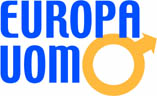 Did You Know -2, 2015--------------------------------------------------------------------------------------------------------------------------INDEX:Str. 1 EditorialStr. 2 List prezidenta UOMOStr. 3 Depresie a úzkosti –úzkosti (2)Str. 5 Spoločné nedostatky v starostlivosti o rakovinu prostatyStr. 7 Budúcnosť po dvadsiatich piatich rokoch – Klinické skúšky a ich zverejňovanieStr. 8 Každý moment rozhodujeStr. 10 „Starostlivosť a podpora pri rakovine“ v Írsku, Rakovina prostaty a tvoj sexuálny život Str. 11 Ospravedlnenie anglickej nemocnice a problémy s podporou kúpy liekovStr. 14 Hippokratov kútik: O prostate a hormónoch  Editorial – čo je v tomto čísle časopisu:Malcolm G. Duncan, koordinátor európskeho časopisu “Did You Know” V jednom z predchádzajúcich vydaní časopisu Do You Know (č. 2/2014), sme pri  porovnaní mužov a žien, pokiaľ ide o zaobchádzanie a terapeutický prístup k hlavným rakovinám pohlavia (prostaty a prsníka / maternice)  rýchlo našli jasný  rozpor. Tieto rozdiely boli vysvetlené v článku uverejnenom k tejto otázke.  Článok je venovaný hlavným slabinám zisteným pri liečbe mužov s rakovinou prostaty. Ako uvidíte, tieto nedostatky sú uvedené v farebnej tabuľke ako "zelené" farbou našej "nádeje", že čoskoro môže byť vidno výrazné zlepšenie. Je však potrebné opäť povedať,  že zodpovednosť za tieto rozdiely majú muži (a ich partneri / manželky!),  ktorí/é  nie sú dosť  ochotní sa informovať.  Zástupkyne nežného pohlavia sú si vedomé od útleho veku signálov pochádzajúcich z ich tela a, na rozdiel od chlapcov, sú oveľa viac ochotné riešiť problémy týkajúce sa zdravia.V svojom "liste pre čitateľa", náš predseda, Ken Mastris,  sa k nám obracia s niekoľkými novými iniciatívami a budúcimi plánmi  výkonnej rady Európskeho hnutia UOMO a najmä s otázkami na vypracovanie nového strategického plánu, ktorý má byť schválený v najbližšej dobe.Hlavným zámerom článkov s profesorom Louis Denisom je prehĺbiť znalosti o mužskom tele a informovať ľudí o hlavných problémov rakoviny prostaty. Tentoraz sa hovorí o "kastrácii", áno: riešenie, ktoré nás zavedie späť do praveku a od začiatku to bolo realizované na zvieratách.  Ako vždy, aj tu si prof. Denis zachováva zmysel pre jemný humor aj vo vážnych veciach. V závere článku dáva pacientom tri dôležité odporúčania pred  hormonálnu terapiu.Psycholožka Dr. Tania Estapé  v prvom vydaní nášho časopisu v tomto roku hovorila o probléme depresie, tentoraz hovoríme o úzkosti, ktorá je jedným z najčastejších reakcií u pacientov s rakovinou. Na rozdiel od depresie, úzkosť zvyčajne objavujú u mladších pacientov a spôsobuje nespavosť, nervozitu a posadnuté myšlienky.Muži sú často zdráhajú konzultácie so svojím lekárom alebo urológom, a bohužiaľ, tento prístup znižuje šance na rýchlu odozvu a vyliečenie. K dnešnému dňu, len štyri európske krajiny majú silnú informačnú kampaň s cieľom, aby sa muži podrobili odbornému vyšetreniu pre včasné odhalenie rakoviny prostaty. Máme správy, že v skutočnosti počet nových prípadov rastie každým rokom: v prípade Talianska, v roku 2012 bolo  42,600 nových diagnóz  a v roku 2015 sa odhaduje nárast tohto  počtu na 43,390.V mesiaci marci 2015 v Madride, počas výročného kongresu EAU - Európska urologickej asociácie - bola usporiadaná tlačová konferencia, ktorej sa zúčastnil aj  prezident nášho Europa UOMO Ken Mastris so správou nazvanou: „Každý okamih  je dôležitý“ . Počas konferencie sme boli informovaní o výsledkoch štúdie uskutočnenej na pacientoch s rakovinou prostaty v pokročilom štádiu. V prieskume  bola kurátorom inštitúcia Red Door Unlimited,  ktorá  vypracovala a distribuovala  prostredníctvom internetu dotazník s názvom: "Každý hlas je dôležitý". Odpovedalo však iba 688 pacientov z rôznych európskych krajín: zatiaľ čo väčšina z nich odpovedala, že majú veľmi dobré vzťahy s lekármi, 38% vyjadrilo silné sklamanie nad tým, že rozhodnutie - voľba liečby rakoviny prostaty boli prijaté len lekármi, bez konzultácie s nimi. Jeden z rečníkov, Dr Heather Payne, onkológ, zdôraznil  že to urobili  miesto toho aby zapojili  pacienta do voľby liečby, čo ako vieme je preňho dôležité.Článok s trochu znepokojujúcim  obsahom prišiel z Írska. V poslednej dobe čelíme vážnym finančným ťažkostiam čo sa dotklo takmer tretiny z národných asociácií pridružených k Europa Uomo.  Dilema írskej MAC, "Muži proti rakovine", bola spôsobená náhlym nedostatkom podpory peer-to-peer zo strany "Irish Cancer Society."  MAC vymenoval Riadiaci výbor, aby preskúmal problém podrobne a navrhol riešenie. Našťastie, írska organizácia "onkologickej starostlivosti a podporné služby", okamžite navrhla prijatie programu, ktorý teraz poskytuje vynikajúci terapeutický prístup v ôsmich expertných centrách dobre rozmiestnených po celej krajine a slúžiacich  jeho 4,5 miliónom obyvateľov.Obmedzený záujem z európskej tlače proti rakovine prostaty zostáva veľmi negatívnym javom: Európa UOMO dúfa, že bude schopné prekonať tento problém prostredníctvom nového strategického plánu, ktorý koordinuje profesor Louis Denis a jeho  ďalšie schvaľovanie bude " Hlavnou témou“ na programe budúceho valného zhromaždenia, ktoré sa bude konať vo Varšave 19. až 21. júna 2015.Uvádzame aj dve znepokojujúce správy v poslednej dobe zverejnené na "BBC News" a "Telegraph". V prvej z nich sa hovorí o ospravedlnení nemocnice 27 pacientom s rakovinou prostaty za nevhodnú liečbu odporúčanú nekompetentným urológom; k druhej správe je potrebné poznamenať, že úrad pre zdravie britského NHS odoprel podporu nákupu drahého lieku (Enzalutamide) pacientovi v pokročilom štádiu ochorenia, ktorý mu doktor predpísal ako "záchranný" ...A konečne, má mať dátum platnosti register výsledkov výskumu o drogách na študijných skupinách pacientov. Očakávaný  zákon "o klinických hodnoteniach, registrácii a predkladaní správ"  prešiel v roku 2014. Podľa plánu začne fungovať  v roku 2016, kedy  bude povinné oznámiť tieto výsledky, ktoré budú ďalej zverejnené a  prístupné  verejnosti.